MINISTERE DE L’EDUCATION NATIONALE ET DE LA JEUNESSEMINISTERE DE L’ENSEIGNEMENT  LA RECherche ET DE L’INNOVATION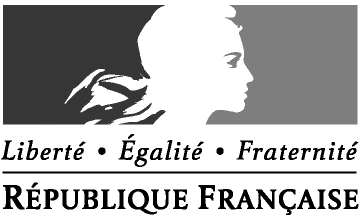 ANNEXE C2bTableau d’avancement : Fiche individuelle de proposition(à l’exception de l’accès à l’échelon spécial du grade d’IGR HC)ACADEMIE : ETABLISSEMENT :Nom d’usage : Nom de famille  : Prénom :Date de naissance :Situation administrative (1) : - date de nomination dans le grade actuel - modalités d’accès au grade  actuel  	 TA au choix (année ......)	   Concours Externe 		   Liste d’aptitude   TA EX PRO			   Concours Interne		   Intégration préciser activité, congé parental, CLM (congé longue maladie), CLD (congé longue durée), MTT (mi-temps thérapeutique), CPA (cessation progressive d’activité). corps d’accueil pour les ITRFl’ancienneté s’apprécie entre le 1er janvier  et le 31 décembre de l’annéecocher la caseProposition d’inscription au grade de :Rang de classement dans l’ordre des propositions………/…….Branche d’activité professionnelle (BAP) (2) (3) :Situation au 1er janvier 2019Ancienneté cumulée au 31 décembre 2019 (4)Services publicsCatégorieCorpsGradeEchelon